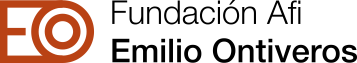 Concurso “Finanzas Responsables” tercera ediciónDescripción: Todos los días tomamos decisiones que influyen en nuestras finanzas. Cuando elegimos entre pagar a plazos o al contado, cuando decidimos ahorrar más o menos o cuando nos decidimos por un producto en vez de otro. En estas tomas de decisiones estamos influidos inconscientemente por tendencias y sesgos que pueden llegar a distorsionar la toma de una decisión racionalLas finanzas responsables suponen ejercer nuestra responsabilidad, incluso negando nuestro propio instinto, asegurando la generación de valor compartido y la éticaEl concurso “Finanzas Responsables”, organizado por la Fundación Afi Emilio Ontiveros Emilio Ontiveros www.fundacionafi.org, en colaboración con la Confederación Estatal del Asociaciones del Profesorado de Economía en Secundaria, CEAPES www.ceapes.org , tiene el objetivo de concienciar y fomentar conductas financieras responsables, aplicables en nuestro día a día que contribuyan a construir un entorno más sostenible, evitar conductas fraudulentas, o poco éticas, y crear un entorno de solidaridad con los demás. Enunciados y bases:El concurso está dirigido a alumnos y alumnas de 3ero de la ESO, 4to de la ESO y 1ero de bachillerato de centros públicos, privados y concertados.Los participantes deberán presentar una acción que suponga una conducta financiera responsable, que podamos aplicar en nuestra vida diaria, describiendo dicha acción, los beneficios que podría tener de escalarse al conjunto de la sociedad y en la medida de lo posible cuantificación del impacto.Los trabajos podrán presentarse de manera individual o en grupos de hasta 5 personas en un vídeo de máximo 4 minutos de duraciónPlazos:Los docentes de los centros interesados deberán manifestar su interés antes del 30 de noviembre de 2023 mediante el siguiente enlace ▷ Concurso “Finanzas Responsables” - Fundación Afi Emilio Ontiveros (fundacionafi.org)después de lo cual recibirán desde info@fundacionafi.org un email de instrucciones para enviar el vídeo e inscribir a los alumnos participantes antes del 19 de abril de 2024. Los ganadores se comunicarán a mediados del mes de mayo.El día 15 de noviembre a las 17:30h habrá una charla informativa sobre el concurso en la que los docentes tendrán oportunidad de aclarar dudas sobre el mismo. Se enviará enlace de conexión previo a la charla.Criterios de valoración y Premios:Los trabajos recibidos serán analizados y valorados por un jurado formado por profesionales de Fundación Afi Emilio Ontiveros Emilio Ontiveros y CEAPES, quienes seleccionarán los dos mejores videos. Se valorará el impacto económico y social de la iniciativa propuesta, así como su carácter innovador, el uso del entorno digital y la facilidad para ser escalada.Los Centros educativos de los grupos ganadores y el profesor recibirán diploma de reconocimiento.Primer premio:Una estancia de tres días en las oficinas de Grupo Afi conviviendo con los profesionales del Grupo viviendo de cerca la actividad profesional de las distintas áreas (Mercados, Gestora de Fondos, Escuela…). Fundación Afi Emilio Ontiveros Emilio Ontiveros asumirá los costes de desplazamiento para aquellos participantes de fuera de Madrid. Una tarjeta regalo para la adquisición de tecnología o librosSegundo premio: Una tarjeta regalo para la adquisición de tecnología o librosLos videos premiados y los centros educativos de los alumnos premiados recibirán especial reconocimiento en el marco del congreso anual de la Confederación Estatal de Asociaciones de Profesorado de Economía en Secundaria www.ceapes.org  Proyectándose los vídeos y difundiéndose con posterioridad en todos los canales y redes de ambas organizaciones. Todos los participantes en el concurso podrán unirse vía streaming a la jornada en la que tratarán entre otros temas como los activos digitales y las finanzas sostenibles.Jurado:Juan Pedro Molina. Presidente de CEAPESJosé María Mezquita. Vicepresidente CEAPESJosé Antonio Molina. Secretario CEAPES Adriana Scozzafava. Directora General de Fundación Afi Emilio Ontiveros Paloma García. Responsable de Recursos Humanos de Grupo Afi